5/10K Walk/Run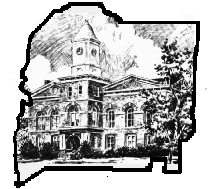 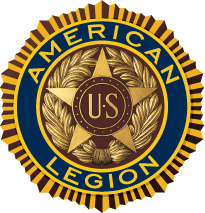 For Veterans    Saturday, April 16, 2016
Start: 8:00 am – 2:00 p.m.Fest: 8:30 a.m. – 8:00 p.m.Event Location: American Legion Post 197, 645 Meansville Road, Zebulon, GA  30295Directions: Heading south on US 19: drive through Court House Square, turn left at U-turn past Flash Foods on left, now heading north on US 19. Turn right (second St on right) on Meansville Rd. Drive approx. 1 mile. Post is on the left. Heading north on US 19: Turn right on Meansville Rd. Drive approx. 1 mile. Post is on the left. Course Description: 5K is generally flat with some slight hills and is mainly within the City limits of Zebulon. 10K includes 5K route and extends into Pike County. Souvenir:   Every registrant gets a T-shirt displaying event name, date, and Pike County Court House design.  Race beverages and snacks free for participants along route and at Start/Finish.Proceeds: Benefits the Pike County American Legion Post 197.Entry Cost information: Early pre-registration: $25 with T-shirt. Late registration: $35 after 9 Apr, 2016 and day of event.  All who register will get a T-shirt and free event snacks and beverages.  Guaranteed T-shirts to all full price paid participants. If shirts run out, one will be mailed.  Those who registered, but could not attend, T-shirt will be mailed.Make checks payable to: Pike County American Legion Post 197 and mail with below Registration Form to: Pike County American Legion Post 197, P.O. Box 781, Zebulon, GA  30295Questions: Contact Post 197 email: pikepost197@gmail.com No refunds will be issued for any reason-----------------------detach here -----------------------5/10K Run/Walk For Veterans REGISTRATION FORM 4/16/2016 PLEASE PRINT LEGIBLY Name:_______________________________________________________________ 
Address:_____________________________________________________________ 
City, State, Zipcode ____________________________________________________ 
Phone:_____________________________E-mail:____________________________ 
SHIRT SIZE (circle One):       S       M       L       XL       XXL
Waiver (MUST BE SIGNED)
In consideration of your accepting this entry,I, the below signed, intending to be legally bound, for myself, my heirs,my executors and administrators, waive and release and any all rights and claims for damages I may have against the race, and sponsors and their representatives, successors and assigns for any and all injuries suffered by me in said event. I attest that I will participate in this event as an fitness event, that I am physically fit and sufficiently trained for the distance of this event. Furthermore, I hereby grant full permission to use my name and likeliness, as well as any photographs and any record of this event in which I may appear for any legitimate purpose, including advertising and promotion.Signature_________________________________________Date______________ Parent or Guardian if under 18__________________________________________